Муниципальное бюджетное общеобразовательное учреждение «Краснооктябрьская средняя общеобразовательная школа»Стародубского муниципального района Брянской области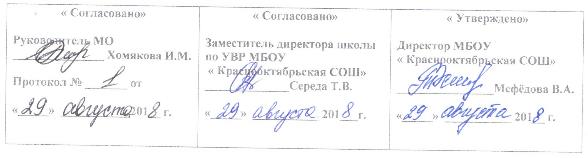 РАБОЧАЯ ПРОГРАММАпо предмету «Литература»для 9 класса   Составлена на основе примерной программы Министерства образования и науки, федерального компонента государственного стандарта основного общего образования и базисного учебного плана.Составитель: Хомякова Ирина Михайловна, учитель русского языка и литературы2018 гПояснительная запискак рабочей программе по литературе 9 классДанная программа по литературе  разработана на основе авторской программы по литературе для 5-9 кл. Авторы программы В.Я.Коровина, В.П.Журавлёв, В.И.Коровин, допущенной Департаментом образовательных программ и стандартов общего образования Министерства образования и науки Российской Федерации в качестве программы по литературе для 5-11 классов общеобразовательных учреждений (М.: Просвещение, 2014). Программа реализована в учебнике «Литература» 9кл. Учеб. Для общеобразовательных учреждений в 2 ч. под ред. Коровиной В.Я. и др. М.: Просвещение, 2014В учебном плане МБОУ «Краснооктябрьская СОШ» на изучение курса  литературы в 9 классе отводится 105 часов (3 часа в неделю). Изучение курса литературы в 9 классе  направлено на достижение следующих целей:•	воспитание духовно развитой личности, формирование гуманистического мировоззрения, гражданского сознания, чувства патриотизма, любви и уважения к литературе и ценностям отечественной культуры;•	развитие эмоционального восприятия художественного текста, образного и аналитического мышления, творческого воображения, читательской культуры и понимания авторской позиции; формирование начальных представлений о специфике литературы в ряду других искусств, потребности в самостоятельном чтении художественных произведений; развитие устной и письменной речи учащихся;•	освоение текстов художественных произведений в единстве формы и содержания, основных историко-литературных сведений и теоретико-литературных понятий;•	овладение умениями чтения и анализа художественных произведений с привлечением базовых литературоведческих понятий и необходимых сведений по истории литературы; выявления в произведениях конкретно-исторического и общечеловеческого содержания; грамотного использования русского литературного языка при создании собственных устных и письменных высказываний.Для достижения поставленных целей изучения литературы в 9 классе  необходимо решение следующих практических задач:сформировать представление о литературе как виде искусства, научить понимать его внутренние законы, применять полученные знания в процессе творческого чтения, отделять подлинные произведения художественного искусства от явлений «массовой культуры»;  на основе понимания «языка» литературы как вида искусства научить школьника анализу литературного произведения  как объективной художественной реальности;•	выработать представление о художественном мире литературного произведения, закономерностях   творчества писателя, о литературе и мировом литературном процессе;•	 показать специфическую особенность литературы как поэтической памяти народа. На основе принципа историзма определить диалектическую взаимосвязь традиции и новаторства, преемственность литературных эпох;•	 определить национальное  своеобразие и мировое значение русской литературы;•	объяснить феномен «классики», позволяющий произведению быть фактом разных исторических эпох, сохраняя свою эстетическую, познавательную и воспитательную ценность для разных поколений человечества;•	выявить характер и принципы взаимодействия литературы с другими видами искусства и общие закономерности развития художественной культуры человечества;•	воспитывать устойчивый художественный вкус у учеников;•	выработать навыки грамотной устной и письменной речи;•	совершенствовать навык осознанного, правильного, беглого и выразительного чтения, в том числе чтения наизусть;•	формировать умения читательской деятельности, общеучебные умения и универсальные учебные действия (формулировать цели деятельности, планировать ее, осуществлять библиографический поиск, находить и обрабатывать необходимую информацию из различных источников, включая Интернет и др.);•	развивать потенциальные творческие способности школьников, их эмоционально-ценностное отношение к миру, человеку, процессу познания;овладение возможными алгоритмами постижения смыслов, заложенных в художественном тексте (или любом другом речевом высказывании), и создание собственного текста, представление своих оценок и суждений по поводу прочитанного.Структура курсаИзучение курса представляет собой содержание литературного процесса от древнерусской литературы к русской литературе XVIII, XIX и XX веков. В основе программы лежит историко-литературный принцип. Логика расположения материала в программе курса помогает увидеть бег времени, показать соотнесение истории, бытовых реалий и литературы. В содержании самой литературы именно эта идея и концентрический подход помогают подвести школьников к пониманию творчества отдельного писателя и литературного процесса в целом, поэтики, литературных направлений, течений и т.д.Специфика курса определяется сущностью литературы как феномена культуры: литература эстетически осваивает мир, выражая богатство и многообразие человеческого бытия в художественных образах. Она обладает большой силой воздействия на читателей, приобщая их к нравственно-эстетическим ценностям нации и человечества.Основу содержания литературы как учебного предмета составляют чтение и текстуальное изучение художественных произведений, составляющих золотой фонд русской классики. Целостное восприятие и понимание художественного произведения, формирование умения анализировать и интерпретировать художественный текст возможно только при соответствующей эмоционально-эстетической реакции читателя. Ее качество непосредственно зависит от читательской компетенции, включающей способность наслаждаться произведениями словесного искусства, развитый художественный вкус, необходимый объем историко- и теоретико-литературных знаний и умений.Курс литературы опирается на следующие виды деятельности по освоению содержания художественных произведений и теоретико-литературных понятий:-	осознанное, творческое чтение художественных произведений разных жанров;-	выразительное чтение художественного текста;-	различные виды пересказа (подробный, краткий, выборочный, с элементами комментария, с творческим заданием);-	ответы на вопросы, раскрывающие знание и понимание текста произведения;-	заучивание наизусть стихотворных и прозаических текстов;-	анализ и интерпретация произведения;-	составление планов и написание отзывов о произведениях;-	написание сочинений по литературным произведениям и на основе жизненных впечатлений;-	целенаправленный поиск информации на основе знания ее источников и умения работать с ними.В художественной литературе по-своему взаимодействуют законы искусства и законы языка. Поэтому эффективное освоение литературы возможно при условии постоянного внимания к языку в его художественной функции. С другой стороны, нельзя плодотворно изучать язык без обращения к художественной литературе. Особое значение эта взаимосвязь литературы и русского языка имеет для развития речи.Художественная литература как вид искусства связана с иными формами общественного сознания – моралью, религией, философией, наукой. Соответственно наука о литературе и критика взаимодействуют с общественными и гуманитарными науками – языкознанием, искусствоведением, этикой, историей, психологией, логикой и др.Представляя собой самостоятельную учебную дисциплину, литература взаимодействует с другими дисциплинами, курсами и образовательными областями: в единстве с языковыми дисциплинами развивает речевую культуру учащихся, во взаимодействии с дисциплинами художественного цикла формирует эстетическое отношение к окружающему миру; как и общественный цикл предметов, обращается к проблемам, непосредственно связанным с общественной сущностью человека, формирует историзм мышления, обогащает историческую память учащихся.Одна из составляющих литературного образования – литературное творчество учащихся. Творческие работы различных жанров способствуют развитию аналитического и образного мышления школьника, в значительной мере формируя его общую культуру и социально-нравственные ориентиры.	Формы контроля и возможные варианты его проведенияФормы контроля:•	индивидуальный•	групповой•	фронтальный. В том числе:- устный опрос;- практические работы;- беседа; - тестирование; - выразительное чтение; - подробный и сжатый пересказ;- творческие письменные работы;- отзыв на самостоятельно прочитанное произведение;- создание презентаций;- сочинение синквейнов;- написание эссе;- составление тестов учащимися.Виды контроля:•	предварительный,•	текущий,•	тематический,•	итоговый.Промежуточный контроль: самостоятельная работа; анализ текстов; самоконтроль и взаимоконтроль по вопросам, предложенным учителем и составленным самостоятельно; сочинение; тест; терминологический диктант, составление синквейнов, таблиц, кластеров. Итоговый контроль: защита проекта, портфолио, исследовательской работы; сочинение; тест.Контроль может быть индивидуальным, фронтальным, групповым, парным (устным и письменным). Выбор той или иной формы зависит от объекта проверки и вида контроля (итоговый, промежуточный).Учебно-тематический планСодержание школьного курса литературы в 9 классеЛИТЕРАТУРА КАК ИСКУССТВО СЛОВА (1 час).Литература как искусство слова и ее роль в духовной жизни человека. Место художественной литературы в общественной жизни и культуре России. Национальные ценности и традиции, формирующие проблематику и образный мир русской литературы, её гуманизм, гражданский и патриотический пафос. Национальная самобытность русской литературы. Русская литература в контексте мировой. Эпохи развития литературы. Понятие о литературном процессе.ДРЕВНЕРУССКАЯ ЛИТЕРАТУРА (4 часа).Патриотический пафос, поучительный характер и особенности образной системы древнерусской литературы. Истоки и начало древнерусской литературы, её христианско-православные корни. Многообразие жанров древнерусской литературы (летопись, слово, житие, поучение).  «Слово о полку Игореве» Открытие "Слова…", его издание и изучение. Вопрос о времени создания и об авторстве "Слова…". Историческая основа памятника, его сюжет. Жанр и композиция "Слова…". Образ русской земли и нравственно-патриотическая идея "Слова". Образы русских князей. Характер князя Игоря. «Золотое слово» Святослава. Ярославна как идеальный образ русской женщины. Символика “Слова”, своеобразие авторского стиля. "Слово" и фольклорная традиция. Значение "Слова" для русской культуры. Переводы и переложения произведения. Защита исследовательских работ (портфолио).ЛИТЕРАТУРА XVIII ВЕКА (10 часов)Идейно-художественное своеобразие литературы  эпохи Просвещения. Классицизм как литературное направление. Идея гражданского служения, прославление величия и могущества Российского государства. Античность и классицизм. Сентиментализм как литературное направление. Зарождение в литературе антикрепостнической направленности.М.В. Ломоносов Жизнь и творчество (обзор). «Ода на день восшествия на Всероссийский престол Ее Величества государыни Императрицы Елисаветы Петровны, 1747 года» (фрагменты) (возможен выбор другого произведения)Жанр оды. Прославление в оде важнейших ценностей русского Просвещения: мира, родины, науки. Средства создания образа идеального монарха.Г.Р. Державин Жизнь и творчество (обзор).Стихотворения: «Властителям и судиям», «Памятник» (возможен выбор двух других стихотворений).Традиция и новаторство в поэзии Г.Р. Державина. Жанры поэзии Державина. Отражение в лирике поэта представлений о подлинных жизненных ценностях. Философская проблематика произведений Державина. Взгляды Державина на поэта и поэзию, гражданский пафос его лирики. Чтение наизусть и анализ стихотворений Г.Р.Державина.Н.М. Карамзин Слово о писателе. Повесть «Бедная Лиза». Сентиментальный сюжет повести "Бедная Лиза", ее обращенность к душевному миру героев. Образ природы и психологические характеристики героев. Авторская позиция и формы ее выражения. Особенности языка и стиля повести. ЛИТЕРАТУРА XIX ВЕКА (53 часа)Новое понимание человека в его связях с национальной историей (Отечественная война 1812 г., восстание декабристов, отмена крепостного права). Осмысление русской литературой ценностей европейской и мировой культуры. Романтизм как литературное направление. Воплощение в литературе романтических ценностей. Соотношение мечты и действительности в романтических произведениях. Конфликт романтического героя с миром. Особенности романтического пейзажа. Формирование представлений о национальной самобытности. А. С. Пушкин как основоположник новой русской литературы. Роль литературы в формировании русского языка. Проблема личности и общества. Тип героя-индивидуалиста. Образ «героя времени». Образ человека-праведника. Образ русской женщины и проблема женского счастья. Человек в ситуации нравственного выбора. Интерес русских писателей к проблеме народа. Реализм в русской литературе, многообразие реалистических тенденций. Историзм и психологизм в литературе. Нравственные и философские искания русских писателей. Глубинная, таинственная связь человека и природы.В.А.Жуковский Жизнь и творчество. Стихотворение «Море». Баллада «Светлана». Нравственный мир героини баллады. Язык баллады. Фольклорные мотивы в балладе.Особенности жанра баллады.А.С. Грибоедов Жизнь и творчество. Комедия «Горе от ума». Специфика жанра комедии. Искусство построения интриги (любовный и социально-психологический конфликт). Смысл названия и проблема ума в комедии. Чацкий и фамусовская Москва. Мастерство драматурга в создании характеров (Софья, Молчалин, Репетилов и др.). "Открытость" финала пьесы, его нравственно-философское звучание. Черты классицизма и реализма в комедии, образность и афористичность ее языка.Анализ комедии в критическом этюде И.А. Гончарова “Мильон терзаний”. Сочинение-рассуждение по комедии «Горе от ума».А.С. ПушкинЖизнь и творчество.Стихотворения: «К Чаадаеву», «К морю», «Пророк», «Анчар», «На холмах Грузии лежит ночная мгла…», «Я вас любил: любовь еще, быть может…», «Бесы», «Я памятник себе воздвиг нерукотворный…»;«Деревня», «Осень» (возможен выбор двух  других стихотворений).Поэтическое новаторство Пушкина, трансформация традиционных жанров в пушкинской лирике. Основные мотивы поэзии Пушкина (свобода, любовь, дружба, творчество), их развитие на разных этапах его творческого пути. Образно-стилистическое богатство и философская глубина лирики Пушкина. Гармония мысли и образа. "Чувства добрые" как нравственная основа пушкинской лирики.Роман в стихах «Евгений Онегин». Своеобразие жанра и композиции романа в стихах. Единство эпического и лирического начал. Образ автора в произведении. Сюжетные линии романа и темы лирических отступлений. Образ Онегина и тип "лишнего человека" в русской литературе. Онегин и Ленский. Татьяна как «милый идеал» Пушкина. Тема любви и долга в романе. Нравственно-философская проблематика произведения. Проблема финала.  Реализм и энциклопедизм романа. Онегинская строфа.Оценка художественных открытий А. С. Пушкина в критике В.Г. Белинского (фрагменты статей 8, 9 из цикла «Сочинения Александра Пушкина»).М.Ю. Лермонтов Жизнь и творчество.Роман «Герой нашего времени». Жанр социально-психологического романа. Образы повествователей, особенности композиции произведения, ее роль в раскрытии образа Печорина. Печорин в ряду героев романа (Максим Максимыч, горцы, контрабандисты, Грушницкий, представители "водяного общества", Вернер, Вулич). Тема любви и женские образы в романе. Печорин в галерее "лишних людей". Нравственно-философская проблематика произведения, проблема судьбы. Черты романтизма и реализма в романе. Н.В. Гоголь Жизнь и творчество.Поэма «Мертвые души» (I том). История замысла, жанр и композиция поэмы, логика последовательности ее глав. Авантюра Чичикова как сюжетная основа повествования. Место Чичикова в системе образов. Образы помещиков и чиновников и средства их создания. Место в сюжете поэмы “Повести о капитане Копейкине” и притчи о Мокии Кифовиче и Кифе Мокиевиче. Смысл названия произведения. Души мертвые и живые в поэме. Лирические отступления в поэме, образ Руси и мотив дороги. Художественные особенности прозы Гоголя (прием контраста, роль гиперболы и сравнения, алогизм и лиризм в повествовании). Своеобразие гоголевского реализма.А.А. Фет Жизнь и творчество (обзор).Стихотворение «Как беден наш язык! Хочу и не могу…» (возможен выбор другого стихотворения).Тема «невыразимого» в лирике Фета. Неисчерпаемость мира и бессилие языка. Н.А. Некрасов Жизнь и творчество (обзор).Стихотворение «Вчерашний день, часу в шестом…» (возможен выбор другого стихотворения).Представления Некрасова о поэте и поэзии. Своеобразие некрасовской  Музы. Ф.М.Достоевский: страницы жизни и творчества.«Белые ночи» как повесть о Петербурге.Л.Н.Толстой: страницы жизни и творчества.«Юность» как часть автобиографической трилогии. (Обзор содержания).А.П. Чехов.Жизнь и творчество (обзор).Рассказы: «Тоска», «Смерть чиновника». Комическое и трагическое в прозе Чехова. Трансформация темы «маленького» человека. Особенности авторской позиции в рассказах. РУССКАЯ ЛИТЕРАТУРА ХХ ВЕКА (28ч. )Человек и история в литературе. Личность и государство. Тема родины и ее судьбы. Образ России в поэзии ХХ века. Годы военных испытаний и их отражение в литературе. Обращение писателей второй половины ХХ века к острым проблемам современности. Поиски незыблемых нравственных ценностей в народной жизни, раскрытие самобытных русских характеров. И.А.Бунин: страницы жизни и творчества.«Тёмные аллеи» - история любви. Мастерство И.А.Бунина в рассказе.М.А. Булгаков.Жизнь и творчество (обзор).Повесть «Собачье сердце». Особенности булгаковской сатиры. Сюжет и система образов повести. Авторская позиция и способы ее выражения. "Шариковщина" как социальное и моральное явление. Философская проблематика повести.М.А. Шолохов.Жизнь и творчество (обзор).Рассказ «Судьба человека». Гуманизм шолоховской прозы. Особенности сюжета  и композиции рассказа. Трагедия народа в годы войны и судьба Андрея Соколова. Проблема нравственного выбора в рассказе. Роль пейзажных зарисовок в рассказе. А.И.Солженицын Жизнь и творчество (обзор)Рассказ «Матренин двор». Образ праведницы. Трагизм судьбы героини. Жизненная основа притчи. Притча (углубление понятия).А.А. Блок.Слово о поэте.Стихотворение «Русь» (возможен выбор другого стихотворения). Родина и любовь как единая тема в творчестве Блока. Художественные средства создания образа России. Лирический герой стихотворения.С.А. Есенин.Слово о поэте.Стихотворения: «Гой ты, Русь, моя родная…», «Отговорила роща золотая…»  (возможен выбор других  стихотворений).Поэтизация крестьянской Руси в творчестве Есенина. Эмоциональная искренность и философская глубина поэзии Есенина. Человек и природа в художественном мире поэта.В.В.Маяковский: страницы жизни и творчества. «Громада-любовь» и «Громада-ненависть». Своеобразие сатиры В.В.Маяковского. Особенности стиха.М.И.Цветаева: страницы жизни и творчества. Стихи о поэзии. Любовная лирика. Образ Родины в лирическом цикле «Стихи о Москве».А.А. Ахматова.	Слово о поэте.Стихотворения: «Не с теми я, кто бросил землю…», «Мужество» (возможен выбор других стихотворений).  Война как проверка человека на мужество, человечность и патриотизм. Активность гражданской позиции поэта.  Тема родины и гражданского долга в лирике Ахматовой. Н. А. ЗаболоцкийСлово о поэте.«Я не ищу гармонии в природе...», «Где-то в поле возле Магадана...», «Можжевеловый куст», «О красоте человеческих лиц», «Завещание». Стихотворения о человеке и природе. Философская глубина обобщений поэта-мыслителя.Б. Л. Пастернак Слово о поэте.«Красавица моя, вся стать...», «Перемена», «Весна в лесу», «Во всем мне хочется дойти...», «Быть знаменитым некрасиво…». Философская глубина лирики Б. Пастернака. Одухотворенная предметность пастернаковской поэзии. Приобщение вечных тем к современности в стихах о природе и любви.А.Т.Твардовский: страницы жизни и творчества.Раздумья о родине и о природе в лирике поэта. Проблематика и поэтика стихотворения А.Т. Твардовского «Я убит подо Ржевом…».Песни  и  романсы на стихи  поэтов XIX—XX веков А.С.Пушкин. «Певец»;  М.Ю.Лермонтов. «Отчего»;  В.Соллогуб. «Серенада» («Закинув плащ, с гитарою под рукою…»);  Н.Некрасов.  «Тройка» («Что ты жадно глядишь на дорогу...»); Е.А.Баратынский. «Разуверение»; Ф.Тютчев. «К.Б.» («Я встретил вас-  и все былое…»); А.Толстой. «Средь шумного бала, случайно…»;  А.Фет. «Я тебе ничего не скажу…»; А.Сурков. «бьется в  тесной печурке огонь…»; К.Симонов. «Жди меня, и я вернусь…»; Н.Заболоцкий. «Признание» и др.  Романсы и песни как синтетический жанр, посредством словесного и музыкального искусства выражающий переживания, мысли, настроения человека.                                                     ИЗ  ЗАРУБЕЖНОЙ  ЛИТЕРАТУРЫ (6ч.)Античная лирикаГай Валерий Катулл Слово о поэте.«Нет, ни одна средь женщин...», «Нет, не надейся приязнь заслужить...». Любовь как выражение глубокого чувства, духовных взлетов и падений молодого римлянина. Целомудренность, сжатость и тщательная проверка чувств разумом. Пушкин как переводчик Катулла {«Мальчику»).Данте Алигьери Слово о поэте.«Божественная комедия» (фрагменты). Множественность смыслов поэмы Универсально-философский характер поэмы.Уильям Шекспир Краткие сведения о жизни и творчестве Шекспира. Характеристики гуманизма эпохи Возрождения.«Гамлет» (обзор с чтением отдельных сцен по выбору учителя, например: монологи Гамлета из сцены пятой  (1-й акт), сцены первой (3-й акт),  сцены четвертой (4-й акт). Теория литературы. Трагедия как драматический жанр (углубление понятия).Иоганн Вольфганг Гете Краткие сведения о жизни и творчестве Гете. Характеристика особенностей эпохи Просвещения.«Фауст» (обзор с чтением отдельных сцен по выбору учителя, например: «Пролог на небесах», «У городских ворот», «Кабинет Фауста», «Сад», «Ночь. Улица перед домом Гретхен», «Тюрьма», последний монолог Фауста из второй части трагедии).Требования к уровню подготовки учащихся за курс 9 классаВ результате изучения  курса  литературы учащиеся должны: знать / понимать:образную природу словесного искусства;общую характеристику развития русской литературы (этапы развития, основные литературные направления);авторов и содержание изученных литературных произведений;основные факты жизни и творческого пути А.С.Грибоедова, А.С.Пушкина, М.Ю.Лермонтова, Н.В.Гоголя;изученные теоретико-литературные понятия;уметь:воспринимать и анализировать художественный текст;выделять смысловые части художественного текста, составлять тезисы и план прочитанного;определять род и жанр литературного произведения;выделять и формулировать тему, идею, проблематику изученного произведения; давать характеристику героев;характеризовать особенности сюжета, композиции, роль изобразительно-выразительных средств;выявлять авторскую позицию;выражать своё отношение к прочитанному;выразительно читать произведения (или фрагменты), в том числе выученные наизусть, соблюдая нормы литературного произношения;владеть различными видами пересказа;строить устные и письменные высказывания в связи с изученным произведением;участвовать в диалоге по прочитанным произведениям, понимать чужую точку зрения и аргументировано отстаивать свою;писать отзывы о самостоятельно прочитанных произведениях, сочинения.Программа предусматриваетФормы организации урока: коллективная, парная, групповая.Виды занятий: заочная экскурсия, игровой урок, урок-путешествие, защита проектов и исследовательских работ, инсценированный урок, круглый стол, семинар, урок-исследование, урок-зачет.Технологии: •	технологии традиционного обучения для освоения минимума содержания образования;•	технологии, построенные на основе объяснительно-иллюстративного способа обучения. В основе – информирование, просвещение обучающихся и организация их репродуктивных действий с целью выработки у школьников общеучебных умений и навыков.•	Технологии реализации межпредметных связей в образовательном процессе.•	Технологии дифференцированного обучения для освоения учебного материала обучающимися, различающимися по уровню обучаемости, повышения познавательного интереса. Осуществляется путем деления ученических потоков на подвижные и относительно гомогенные по составу группы для освоения программного материала в различных областях на различных уровнях: минимальном, базовом, вариативном. •	Технология проблемного обучения  с целью развития творческих способностей обучающихся, их интеллектуального потенциала, познавательных возможностей. Обучение ориентировано на самостоятельный поиск результата, самостоятельное добывание знаний, творческое, интеллектуально-познавательное  усвоение учениками заданного предметного материала•	Личностно-ориентированные технологии обучения, способ организации обучения, в процессе которого обеспечивается всемерный учет возможностей и способностей обучаемых и создаются необходимые условия для развития их индивидуальных способностей.•	Технология развития критического мышления через чтение и письмо.•	Технология индивидуализации обучения.•	Информационно-коммуникационные технологии.Для реализации программного материала используются:Учебно-методическое обеспечение1.	Программа литературного образования 5-11 классы. Авторы: В.Я.Коровина, В.П.Журавлёв, В.И.Коровин, И.С.Збарский, В.П.Полухина.-М.:Просвещение,2014.2.	Коровина В.Я., Збарский И.С., Коровин В.И. Литература. 9 кл. Учеб-хрестоматия. М.: Просвещение, 2014.3.	Коровина В.Я., Збарский И.С., Коровин В.И. Читаем, думаем, спорим…: Дидактические материалы: 9 кл.-М.: Просвещение,2006.4.	Коровина В.Я., И.С.Збарский. Литература: 9 кл.: Метод. советы. - М.: Просвещение,2009.Литература для учителя:1.	Золотарёва И.В., Поурочные разработки по литературе. 9класс.М.: «ВАКО», 2014.2.	Мещерякова М.И.Литература в таблицах и схемах. Теория. История. Словарь. - М.: Айрис-пресс, 2007.3.	Барковская Н.В. Анализ литературного произведения в школе. Учебно-методическое пособие. Серия «Школьная филология». Урал. гос. пед. ун-т.- Екатеринбург: Издательство: АМБ, 2008.4.	Научно-методический журнал «Литература в школе».5.	Кучина Т.Г., Лебедев А.В. Контрольные и проверочные работы по литературе. 5-9 кл.: Метод. пособие. - М.: Дрофа, 2007.Литература для ученика:1.	Коровина В.Я., Збарский И.С., Коровин В.И. Литература. 9 кл. Учеб-хрестоматия. М.: Просвещение, 20014.2.	Русские писатели 19 века. Библиографический словарь в 2-х ч. Под ред. П.А.Николаева.-М.: Просвещение,1998.3.	Коровина В.Я., Збарский И.С., Коровин В.И. Читаем, думаем, спорим…: Дидактические материалы: 9 кл.-М.: Просвещение,2014.4. Ляшенко Е.Л. «Тесты по литературе 9 класс», 2ч.: -М:Экзамен,2014.4.	Мещерякова М.И.Литература в таблицах и схемах. Теория. История. Словарь. - М.: Айрис-пресс,2007.5.	Барковская Н.В. Анализ литературного произведения в школе. Учебно-методическое пособие. Серия «Школьная филология». Урал. гос. пед. ун-т.- Екатеринбург: Издательство: АМБ, 2013.6.	Книги из серии «Писатель в школе». М.: Дрофа,2001.7.	Книги из серии «Школа классики». М.: Олимп: ТКО АСТ.8.	Справочники по литературе и др.Информационное обеспечение:1.   Виртуальная школа Кирилла и Мефодия. Уроки литературы Кирилла и Мефодия. 9-11 классы. CD-ROM for Windows, 2010.2.	http://school-collection.edu.ru/3.	Литература: Фонохрестоматия: Электронное учебное пособие на CD-ROM/ Сост. В.Я.Коровина, ВЛ.Журавлев, В.И.Коровин. - М.: Просвещение, 2009. 4.	Большая энциклопедия Кирилла и Мефодия. 2 CD-ROM for Windows.5	Средства ИКТ.Утверждаю______________/зам.директора по УВР Середа Т.В./Тематическое планирование уроков литературы в 9 классе"Век нынешний и век минувший" в комедии."Софья начертана не ясно …"(А. Пушкин)"Смысл названия комедии"."Чацкий и Молчалин в комедии Грибоедова "Горе от ума" "Москва, Страстная площадь, дом П.А.Фамусова ". Софье Павловне Фамусовой"…"Смешное и грустное в комедии Грибоедова "Горе от ума".№ разделаРазделы программыКоличество часовКоличество часовКоличество часов№ разделаРазделы программыВсегоУроки РР (соч.)Уроки РР (соч.)№ разделаРазделы программыВсегоКлассныеДомашние1Введение.12Из древнерусской литературы.413Из литературы 18 века.1014Из русской литературы 19 века.53145Из русской литературы 20 века.2816Из зарубежной литературы6Итого:102№ урокаТема урокаТема урокаДата проведенияурокаДата проведенияурока№ урокаТема урокаТема урокапланфакт1Вводный урок. Литература как искусство слова и  ее роль в духовной жизни человека. Вводный урок. Литература как искусство слова и  ее роль в духовной жизни человека.                                                              Древнерусская литература (4ч.)                                                             Древнерусская литература (4ч.)                                                             Древнерусская литература (4ч.)                                                             Древнерусская литература (4ч.)                                                             Древнерусская литература (4ч.)2Литература Древней Руси. Самобытный характер древнерусской литературы. Богатство и разнообразие жанров. Литература Древней Руси. Самобытный характер древнерусской литературы. Богатство и разнообразие жанров. 3"Слово о полку Игореве"- величайший памятник древнерусской литературы.  "Слово о полку Игореве"- величайший памятник древнерусской литературы.  4Художественные особенности «Слова…»: самобытность содержания, специфика жанра, образов, языка.Художественные особенности «Слова…»: самобытность содержания, специфика жанра, образов, языка.5Проблема авторства «Слова…».Р. Р. Подготовка к домашнему сочинению по «Слову…»Проблема авторства «Слова…».Р. Р. Подготовка к домашнему сочинению по «Слову…»Литература XVIII  века (10ч.)Литература XVIII  века (10ч.)Литература XVIII  века (10ч.)Литература XVIII  века (10ч.)Литература XVIII  века (10ч.)6Литература XVIII  века (общий обзор).Классицизм в русском и мировом искусстве.Литература XVIII  века (общий обзор).Классицизм в русском и мировом искусстве.7М.В. Ломоносов-учёный, поэт, реформатор русского языка и стихосложения. «Вечернее размышление…»: особенности содержания и формы произведения. М.В. Ломоносов-учёный, поэт, реформатор русского языка и стихосложения. «Вечернее размышление…»: особенности содержания и формы произведения. 8  Ода как жанр лирической поэзии. «Ода на день восшествия на Всероссийский престол ея Величества…»   Ода как жанр лирической поэзии. «Ода на день восшествия на Всероссийский престол ея Величества…» 9 Творчество Г. Р. Державина. Обличие несправедливости в стихотворении «Властителям и судиям».  Творчество Г. Р. Державина. Обличие несправедливости в стихотворении «Властителям и судиям». 10 Тема поэта и поэзии в лирике Г.Р. Державина. Оценка в стихотворении «Памятник» собственного поэтического творчества.  Тема поэта и поэзии в лирике Г.Р. Державина. Оценка в стихотворении «Памятник» собственного поэтического творчества. 11Творчество А. Н. Радищева."Путешествие из Петербурга в Москву" (главы). Изображение российской действительности. Критика крепостничества.Творчество А. Н. Радищева."Путешествие из Петербурга в Москву" (главы). Изображение российской действительности. Критика крепостничества.12Особенности повествования в «Путешествии…». Жанр путешествия.Особенности повествования в «Путешествии…». Жанр путешествия.13Понятие о сентиментализме. Н.М. Карамзин - писатель и историк. Повесть "Бедная Лиза". Внимание писателя к внутренней жизни человека.Понятие о сентиментализме. Н.М. Карамзин - писатель и историк. Повесть "Бедная Лиза". Внимание писателя к внутренней жизни человека.14Главные герои повести «Бедная Лиза». Новые черты русской литературы. Стихотворение «Осень».Главные герои повести «Бедная Лиза». Новые черты русской литературы. Стихотворение «Осень».15Р. Р. Сочинение по произведениям литературы  XVIII  века.Р. Р. Сочинение по произведениям литературы  XVIII  века.                                                           Русская литература XIXв. (53ч.)                                                           Русская литература XIXв. (53ч.)                                                           Русская литература XIXв. (53ч.)                                                           Русская литература XIXв. (53ч.)                                                           Русская литература XIXв. (53ч.)16 Золотой век русской литературы. От классицизма и сентиментализма к романтизму  и  реализму. Золотой век русской литературы. От классицизма и сентиментализма к романтизму  и  реализму.17Романтическая лирика начала века. Очерк жизни и творчества В. А. Жуковского. Стихотворение «Море», «Невыразимое».  Романтическая лирика начала века. Очерк жизни и творчества В. А. Жуковского. Стихотворение «Море», «Невыразимое».  18Баллада «Светлана».Особенности жанра баллады. Нравственный мир героини баллады. Язык баллады. Фольклорные мотивы.Баллада «Светлана».Особенности жанра баллады. Нравственный мир героини баллады. Язык баллады. Фольклорные мотивы.19Вн. чт. Лирика К. Н. Батюшкова, Е. А. Баратынского, А.В.Кольцова.Вн. чт. Лирика К. Н. Батюшкова, Е. А. Баратынского, А.В.Кольцова.20А. С. Грибоедов: личность и судьба.А. С. Грибоедов: личность и судьба.21Комедия «Горе от ума». История создания комедии. Особенность композиции. Знакомство с героями комедии.Комедия «Горе от ума». История создания комедии. Особенность композиции. Знакомство с героями комедии.22Чтение и анализ 2 действия. Обучение анализу монолога.Чтение и анализ 2 действия. Обучение анализу монолога.23Фамусовская Москва. Анализ сцены бала в 3 действии.Фамусовская Москва. Анализ сцены бала в 3 действии.24Чацкий в системе образов. Смысл названия комедии «Горе от ума».Чацкий в системе образов. Смысл названия комедии «Горе от ума».25  И. А. Гончаров "Мильон  терзаний ". Обучение конспектированию. Стихотворение «Осень». И. А. Гончаров "Мильон  терзаний ". Обучение конспектированию. Стихотворение «Осень».26Р.Р. Подготовка к домашнему сочинению по комедии "Горе от ума".Р.Р. Подготовка к домашнему сочинению по комедии "Горе от ума".27Лекция. А. С. Пушкин: жизнь и судьба.Лекция. А. С. Пушкин: жизнь и судьба.28Дружба и друзья в лирике А.С. Пушкина.Дружба и друзья в лирике А.С. Пушкина.29Свободолюбивая  лирика А.С. Пушкина.Свободолюбивая  лирика А.С. Пушкина.30 Любовная лирика. Адресаты любовной лирики Пушкина.                     Любовная лирика. Адресаты любовной лирики Пушкина.                     31 Тема поэта и поэзии в лирике Пушкина.Тема поэта и поэзии в лирике Пушкина.32 «Цыганы» как романтическая поэма. Герои поэмы. Противоречие двух миров: цивилизованного и естественного. «Цыганы» как романтическая поэма. Герои поэмы. Противоречие двух миров: цивилизованного и естественного.33    «Евгений Онегин» История создания романа. Композиция. Сюжет.  Система образов романа.«Евгений Онегин» История создания романа. Композиция. Сюжет.  Система образов романа.34Типическое и индивидуальное в образах Онегина и Ленского. Трагические итоги жизненного пути. Типическое и индивидуальное в образах Онегина и Ленского. Трагические итоги жизненного пути. 35Татьяна Ларина – нравственный идеал Пушкина. Татьяна и Ольга.Татьяна Ларина – нравственный идеал Пушкина. Татьяна и Ольга.36Анализ двух писем. Эволюция взаимоотношений Татьяны и ОнегинаАнализ двух писем. Эволюция взаимоотношений Татьяны и Онегина37Автор как идейно-композиционный и лирический центр романа.Автор как идейно-композиционный и лирический центр романа.38Пушкинская эпоха в романе. «Евгений Онегин» как энциклопедия русской жизни. Реализм романа.Пушкинская эпоха в романе. «Евгений Онегин» как энциклопедия русской жизни. Реализм романа.39Пушкинский роман в зеркале критики: В.Г. Белинский, А.А. Григорьев.  Р. Р. Подготовка к домашнему сочинению по роману.Пушкинский роман в зеркале критики: В.Г. Белинский, А.А. Григорьев.  Р. Р. Подготовка к домашнему сочинению по роману.40Вн. чт.  «Моцарт и Сальери». Проблема «гения и злодейства». Два типа мировосприятия персонажей.Вн. чт.  «Моцарт и Сальери». Проблема «гения и злодейства». Два типа мировосприятия персонажей.41М.Ю.Лермонтов. Личность, судьба, эпоха. Мотивы вольности и одиночества в лирике.М.Ю.Лермонтов. Личность, судьба, эпоха. Мотивы вольности и одиночества в лирике.42Образ поэта-пророка в поэзии М.Ю.Лермонтова.Образ поэта-пророка в поэзии М.Ю.Лермонтова.43Адресаты любовной лирики Лермонтова.Адресаты любовной лирики Лермонтова.44    Эпоха безвременья в лирике М.Ю.Лермонтова. Анализ «Думы». Стихотворение  «Родина».Эпоха безвременья в лирике М.Ю.Лермонтова. Анализ «Думы». Стихотворение  «Родина».45     «Герой нашего времени» - первый психологический роман в русской литературе. Композиция. Обзор содержания.«Герой нашего времени» - первый психологический роман в русской литературе. Композиция. Обзор содержания.46    Печорин как представитель «портрета поколения». Загадки образа Печорина в главах «Бэла», «Максим Максимыч». Печорин как представитель «портрета поколения». Загадки образа Печорина в главах «Бэла», «Максим Максимыч». 47    Печорин в системе мужских образов романа. Дружба в жизни Печорина.Печорин в системе мужских образов романа. Дружба в жизни Печорина.48«Журнал Печорина» как средство самораскрытия его характера.«Журнал Печорина» как средство самораскрытия его характера.49Печорин в системе женских образов романа. Любовь в жизни Печорина.Печорин в системе женских образов романа. Любовь в жизни Печорина.50Повесть «Фаталист» и её философско-композиционное значение. Споры о романтизме и реализме романа «Герой нашего времени».Повесть «Фаталист» и её философско-композиционное значение. Споры о романтизме и реализме романа «Герой нашего времени».51Р. Р. Подготовка к домашнему сочинению по роману «Герой нашего времени».Р. Р. Подготовка к домашнему сочинению по роману «Герой нашего времени».52Н.В.Гоголь. Страницы жизни и творчества. Проблематика и поэтика первых сборников Н.В. Гоголя.Н.В.Гоголь. Страницы жизни и творчества. Проблематика и поэтика первых сборников Н.В. Гоголя.53Поэма «Мёртвые души». История создания. Смысл названия поэмы.Поэма «Мёртвые души». История создания. Смысл названия поэмы.545556Система образов поэмы «Мертвые души».Система образов поэмы «Мертвые души».57Образ города в поэме «Мертвые души».Образ города в поэме «Мертвые души».58Чичиков как новый герой эпохи и как антигерой. Эволюция его образа в замысле поэмы.Чичиков как новый герой эпохи и как антигерой. Эволюция его образа в замысле поэмы.5960«Мертвые души» - поэма о величии России. Мертвые и живые души. «Мертвые души» - поэма о величии России. Мертвые и живые души. 61Поэма в оценках В.Г. Белинского. Р.Р. Подготовка к домашнему сочинению по творчеству Н.В.Гоголя.Поэма в оценках В.Г. Белинского. Р.Р. Подготовка к домашнему сочинению по творчеству Н.В.Гоголя.62Ф.М.Достоевский. Основные этапы жизни и творчества. Тип «петербургского мечтателя» в повести «Белые ночи».Ф.М.Достоевский. Основные этапы жизни и творчества. Тип «петербургского мечтателя» в повести «Белые ночи».63Роль истории Настеньки в повести «Белые ночи».  Содержание и смысл «сентиментальности» в понимании Достоевского. Роль истории Настеньки в повести «Белые ночи».  Содержание и смысл «сентиментальности» в понимании Достоевского. 64Содержание и смысл «сентиментальности» в понимании Достоевского.Содержание и смысл «сентиментальности» в понимании Достоевского.65Эпоха А.П.Чехова.  Эволюция образа «маленького человека» в русской литературе XIX века. Рассказ «Смерть чиновника».Эпоха А.П.Чехова.  Эволюция образа «маленького человека» в русской литературе XIX века. Рассказ «Смерть чиновника».66Рассказ «Тоска». Тема одиночества человека в мире. Образ многолюдного города и его роль в рассказе. Рассказ «Тоска». Тема одиночества человека в мире. Образ многолюдного города и его роль в рассказе. 67Р. Р. Сочинение  «В чем особенности изображения внутреннего мира героев русской литературы XIX века?» (на примере произведений  Ф.М. Достоевского, А.П. Чехова)Р. Р. Сочинение  «В чем особенности изображения внутреннего мира героев русской литературы XIX века?» (на примере произведений  Ф.М. Достоевского, А.П. Чехова)68Вн. чт.  Эмоциональное богатство русской поэзии в творчестве Н.А.Некрасова,  Ф.И.Тютчева, А.А.Фета.Вн. чт.  Эмоциональное богатство русской поэзии в творчестве Н.А.Некрасова,  Ф.И.Тютчева, А.А.Фета.Русская литература XX века. (27ч.)Русская литература XX века. (27ч.)Русская литература XX века. (27ч.)Русская литература XX века. (27ч.)Русская литература XX века. (27ч.)69Русская литература XX века. Многообразие жанров и направлений.Русская литература XX века. Многообразие жанров и направлений.70И. Бунин. «Темные аллеи». История любви Надежды и Николая Алексеевича. «Поэзия» и «проза» русской усадьбы.И. Бунин. «Темные аллеи». История любви Надежды и Николая Алексеевича. «Поэзия» и «проза» русской усадьбы.71Вн. чт. Рассказы И. Бунина. Вн. чт. Рассказы И. Бунина. 72М.Булгаков. Повесть «Собачье сердце» как социально-философская сатира на современное общество. Система образов повести. М.Булгаков. Повесть «Собачье сердце» как социально-философская сатира на современное общество. Система образов повести. 73Поэтика повести М.Булгакова «Собачье сердце». Гуманистическая поэзия автора. Смысл названия. Поэтика повести М.Булгакова «Собачье сердце». Гуманистическая поэзия автора. Смысл названия. 74М.А.Шолохов. Рассказ «Судьба человека».Судьба человека и судьба Родины.М.А.Шолохов. Рассказ «Судьба человека».Судьба человека и судьба Родины.75Особенности авторского повествования в рассказе «Судьба человека». Композиция рассказа, автор и рассказчик.Особенности авторского повествования в рассказе «Судьба человека». Композиция рассказа, автор и рассказчик.76А.И. Солженицын. Слово о писателе. Картины послевоенной деревни в рассказе «Матрёнин двор». Образ рассказчика. Тема праведничества в рассказе.А.И. Солженицын. Слово о писателе. Картины послевоенной деревни в рассказе «Матрёнин двор». Образ рассказчика. Тема праведничества в рассказе.77Образ праведницы в рассказе «Матренин двор». Трагизм ее судьбы. Нравственный смысл рассказа-притчи.Образ праведницы в рассказе «Матренин двор». Трагизм ее судьбы. Нравственный смысл рассказа-притчи.78Вн.чт. произведения о Великой Отечественной войне.Вн.чт. произведения о Великой Отечественной войне.79Тестирование по произведениям второй половины XIX и XX веков.Тестирование по произведениям второй половины XIX и XX веков.80«Серебряный век» русской поэзии.«Серебряный век» русской поэзии.81А.А.Блок. Слово о поэте. Своеобразие лирики. Образы и ритмы поэта. «Ветер принес издалека...»,  «О, весна без конца и без краю…» А.А.Блок. Слово о поэте. Своеобразие лирики. Образы и ритмы поэта. «Ветер принес издалека...»,  «О, весна без конца и без краю…» 82Анализ стихотворения «О доблестях…»Анализ стихотворения «О доблестях…»83С.А.Есенин.  Слово о поэте. Своеобразие лирики. Тема Родины. «Вот уж вечер...»,  «Разбуди меня завтра рано…» и др.С.А.Есенин.  Слово о поэте. Своеобразие лирики. Тема Родины. «Вот уж вечер...»,  «Разбуди меня завтра рано…» и др.84Размышления о жизни, любви, природе, предназначении человекав лирике С.А. Есенина. «Письмо к женщине», «Не жалею, не зову, не плачу…».Размышления о жизни, любви, природе, предназначении человекав лирике С.А. Есенина. «Письмо к женщине», «Не жалею, не зову, не плачу…».85В.В. Маяковский. О поэте. Своеобразие стиха, ритма, стихотворчества.В.В. Маяковский. О поэте. Своеобразие стиха, ритма, стихотворчества.86М.И.Цветаева. Биография поэтессы. Стихи о поэзии, о любви, о жизни и смерти. Особенности поэтики Цветаевой.М.И.Цветаева. Биография поэтессы. Стихи о поэзии, о любви, о жизни и смерти. Особенности поэтики Цветаевой.87Образ Родины в лирическом цикле М. Цветаевой. «Стихи о Москве». «Родина».  Образ Родины в лирическом цикле М. Цветаевой. «Стихи о Москве». «Родина».  88Н.А.Заболоцкий. Слово о поэте. Тема гармонии с природой, любви и смерти в лирике поэта. Философский характер лирики Заболоцкого. Н.А.Заболоцкий. Слово о поэте. Тема гармонии с природой, любви и смерти в лирике поэта. Философский характер лирики Заболоцкого. 89«Я отраженье вашего лица» А.А.Ахматова. Слово о поэтессе. Трагические интонации в любовной лирике.«Я отраженье вашего лица» А.А.Ахматова. Слово о поэтессе. Трагические интонации в любовной лирике.90Стихи А.Ахматовой о поэте и поэзии. Особенности поэтики.Стихи А.Ахматовой о поэте и поэзии. Особенности поэтики.91Б.Л. Пастернак. Слово о поэте. Философская глубина лирики. Слово о поэте. Вечность и современность в стихах о природе и любви. Б.Л. Пастернак. Слово о поэте. Философская глубина лирики. Слово о поэте. Вечность и современность в стихах о природе и любви. 92А.Т.Твардовский.  Слово о поэте. Стихи о Родине и о природе.  Интонация и стиль стихотворений «Урожай», «Весенние строчки».А.Т.Твардовский.  Слово о поэте. Стихи о Родине и о природе.  Интонация и стиль стихотворений «Урожай», «Весенние строчки».93    Стихотворение  «Я убит подо Ржевом». Проблемы и интонации стихов о войне.Стихотворение  «Я убит подо Ржевом». Проблемы и интонации стихов о войне.94 Вн. чт. Песни и романсы на стихи русских поэтов XIX-XX вв.Вн. чт. Песни и романсы на стихи русских поэтов XIX-XX вв.95Р.Р.Сочинение по лирике поэтов XXв.Р.Р.Сочинение по лирике поэтов XXв.96Повторение. Итоговое тестирование. Выявление уровня литературного развития обучающихся.Повторение. Итоговое тестирование. Выявление уровня литературного развития обучающихся.Зарубежная литература (6ч.)Зарубежная литература (6ч.)Зарубежная литература (6ч.)Зарубежная литература (6ч.)Зарубежная литература (6ч.)9797Античная лирика. Катулл. Слово о поэте. «Нет, ни одна средь женщин…» и др. Чувства и разум в любовной лирике поэта9898Данте Алигьери.  Слово о поэте. «Божественная комедия» (фрагменты). Множественность смыслов поэмы и ее универсально-философский характер.9999У. Шекспир.  Слово о драматурге. Гуманизм эпохи Возрождения. Сонеты. Трагедия «Гамлет». Общечеловеческое значение героев Шекспира.100100Трагизм  любви Гамлета и Офелии. Философский характер трагедии. Гамлет как вечный образ мировой литературы.101101 Эпоха Просвещения. «Фауст» как философская трагедия И.-В. Гете. Противостояние добра и зла, Фауст и Мефистофель.102 102 Итоги года. Рекомендации книг для летнего чтения.